ЧОРТКІВСЬКА   МІСЬКА    РАДА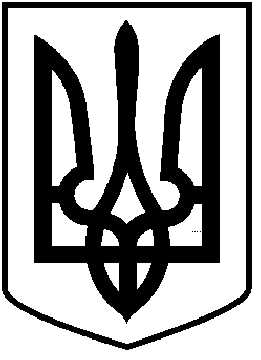 ВИКОНАВЧИЙ   КОМІТЕТРІШЕННЯ (проєкт)«___»____________20__року             м. Чортків                                      №_______Про надання дозволу на розміщення тимчасової споруди (АртГараж)          по вул. Зелена, 1, м. ЧортківРозглянувши заяву керівника Чортківської публічної бібліотеки Чортківської міської ради Брунди Ірини Михайлівни від 23.10.2023                             № 20-13/1644-В, представлені матеріали, відповідно до статті 28 Закону України «Про регулювання містобудівної діяльності», наказу Мінрегіонбуду від 21.10.2011 № 244 «Про затвердження Порядку розміщення тимчасових споруд для провадження підприємницької діяльності», керуючись статтями 31, 52, частиною 6 статті 59 Закону України  «Про місцеве самоврядування в Україні» виконавчий комітет міської ради, ВИРІШИВ :Надати Чортківській публічній бібліотеці Чортківської міської ради (далі – заявник) дозвіл на розміщення тимчасової споруди (АртГараж) по               вул. Зелена, 1, м. Чортків (далі – ТС), терміном на 5 (п’ять) роки.Зобов’язати заявника :Отримати паспорт прив’язки ТС у відділі архітектури та містобудівного кадастру Чортківської міської ради у місячний термін.Встановити ТС у відповідності з паспортом прив’язки.Отримати технічні умови для під’єднання до інженерних мереж у відповідних експлуатуючих організаціях.За власні кошти виконати роботи з благоустрою прилеглої території відповідно до паспорту прив’язки ТС та підтримувати її у належному санітарному стані.Звернутися до комунального підприємства «Чортківський комбінат комунальних підприємств» для укладання договору на вивезення твердих побутових відходів та комунального підприємства «Чортківське виробниче управління водопровідно-каналізаційного господарства» для укладання договору про надання послуг з централізованого водопостачання та водовідведення (без обслуговування внутрішньобудинкових систем з індивідуальним споживачем).Після розміщення ТС повідомити виконавчий комітет Чортківської міської ради у встановленому законом порядку про виконання вимог паспорта прив’язки.Дане рішення втрачає чинність після 3 (трьох) місяців з дня його прийняття, окрім випадку оформлення паспорту прив’язки тимчасової споруди суб’єктом господарювання, що ініціював прийняття даного рішення. Копію рішення направити у відділ архітектури та містобудівного кадастру міської ради, заявнику.Контроль за виконанням даного рішення покласти на заступника міського голови з питань діяльності виконавчих органів міської ради                         Наталію ВОЙЦЕХОВСЬКУ.Міський голова                                                                Володимир ШМАТЬКОА.Є. ВасильченкоН.М. ВойцеховськаМ.С. ФаріонВ.С. Грещук 